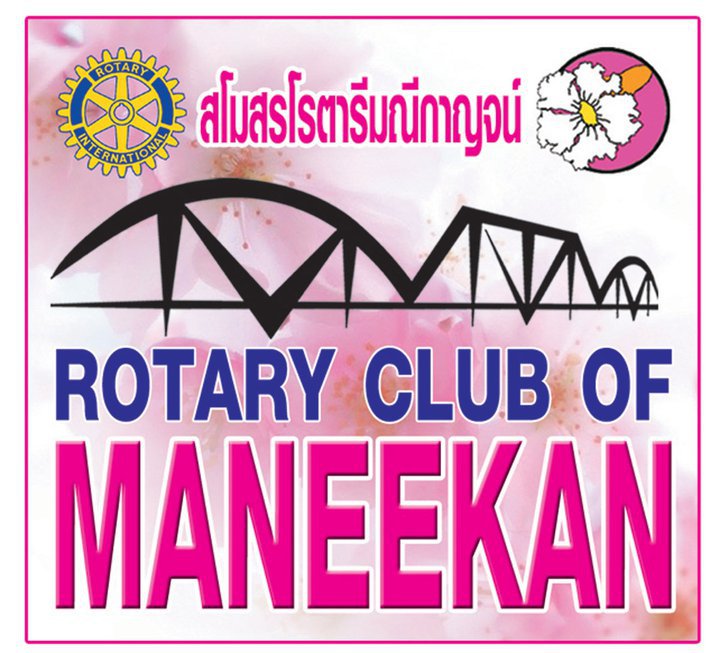 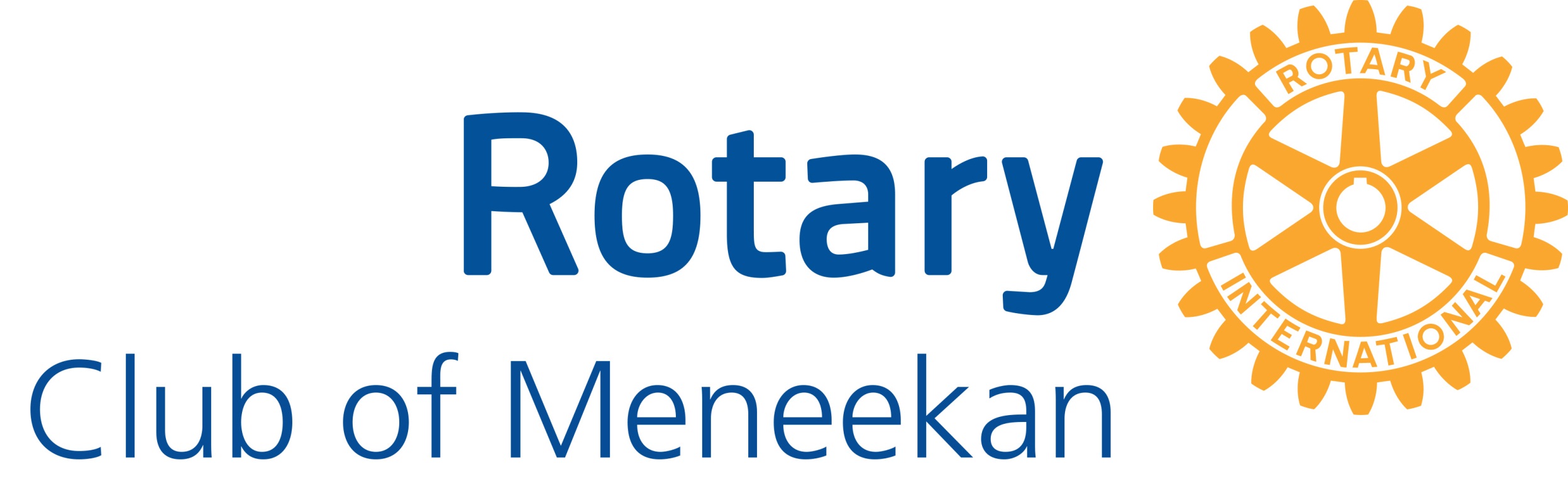 สรุปผลการเข้าร่วมการสัมมนามูลนิธิโรตารีภาค/การสัมมนาภาพลักษณ์/การอบรมผู้ฝึกอบรมสโมสร                    วันที่ 4 สิงหาคม 2561 ณ โรงแรมไมด้า แกรนด์ ทวารวดี นครปฐม                            ***********************************************************อผภ.วิชัย  มณีวัชรเกียรติ	1.  เรื่องโปลิโอยังคงไว้	2.  โครงการคุณภาพอย่างยั่งยืน ควรแสดงด้านผลกระทบ การมีส่วนร่วม ยอดผุ้ร่วมกิจกรรมเท่าไร ทำกิจกรรมอะไรบ้าง	3. ควรใช้เงิน DDF ให้หมด หรือเหลือน้อยที่สุด	4. การสร้างกองทุน Endearment Found 		4.1 Global Gland ประเมินชุมชน เลือกเรื่องที่ชุมชนมีความต้องการ ใช้แบบประเมิน เน้นการมี                          ส่วนร่วม ของชุมชนและผู้เกี่ยวข้อง		4.2 ภาคลักษณ์สาธารณะสโมสรโรตารี มี 3 กลยุทธ์ 1.ภาพลักษณ์ดี  2. สมามารถเพิ่มสมาชิกได้                           3. มีการบริจาคมากขึ้น	5. Show case   Public Image : Goals 		-  แสดงให้ผู้อื่นเห็น ให้น่าดู ให้เป็นมืออาชีพ  ใช้สื่อ Online ให้น่าดู ใช้ทรัพยากรของโรตารี เล่าการ                        ดำเนินงานอย่างไรให้โลกรู้ ทึ่งในกิจกรรมของเรา		-  การเข้าไปมีส่วนร่วมของ Partner เช่น บริษัท ร้านค้า		-  การประเมินความสำเร็จของโครงการ สโมสรจะสำเร็จได้อย่างไร		-  แสดงความโดดเด่นโครงการที่สำเร็จของสโมสร		-  ต้องใช้ Rotary’s brand guidelines โลโก้ให้ถูกต้อง สีต้องไม่เพี้ยน ตัวอักษรไม่ผิดรูปแบบ		-  การใช้ช่องทางของสื่อ  		-  ศิษย์เก่านำเสนอการทำกิจกรรมอย่างไร		-  ร่วมกับ Partner ทำกิจกรรมอะไร ระบุว่าเขาเป็นใคร อย่างไร		-  สนับสนุนกิจกรรม YE / RILA  (เสนอชื่อผู้เข้าประชุม ภายใน 15สิงหาคม 2561)แสดงให้รู้ว่า ใคร ทำอะไร ที่ไหน อย่างไร ใส่ภาษาไทยได้ รูปพอควร ตรวจสอบขนาดของภาพ  นับชั่วโมงที่ให้บริการเช่น คนร่วม 5 คน X เวลา 1 ชั่วโมง =5 ชั่วโมง /ใช้เงินเท่าไร/ เครื่องดื่ม กาแฟ/ ค่าเดินทาง /รถกี่คัน/เงินจากมูลนิธิอื่นๆ /สะสมชั่วโมงจนจบโครงการภาพลักษณ์ เสื้อผ้า หน้าผม ไปงานฐานะโรตารี ควรเป็นแบบเดียวกัน  การไปร่วมงานทั่วไป ไม่จำเป็นต้องประกาศว่า อน./ นยล. เพราะชาวบ้านไม่รู้ ให้เขียนเต็มๆการประกวดภาพถ่ายกิจกรรม 12X18นิ้ว และ กิจกรรม VDO  ส่ง 1 ชุด (ก่อน 28 กุมภาพันธ์ 2562) ที่	ผู้ว่าการภาค พลโทคณิต  แจ่มจันทรา  ภาค 3330		199 หมู่ 6 บ้านแจ่มจันทรา    ถนน ราชบุรี – จอมบึง		ต. เจดีย์หัก  อ. เมือง จ. ราชบุรี 70000การส่งผลงานระดับประเทศ ก่อน 15 มีนาคม 2561  ส่งกิจกรรมและเนื้อหา ที่	อผภ.จุฑาทิพย์  ธรรมศิริพงษ์       Pr3330ri@gmail.comการสัมมนาภาพลักษณ์โรตารีภาค  โดย  อผภ.จุฑาทิพย์  ธรรมศิริพงษ์       	นายกสโมสร ต้องนำเอกสารเล่มสีฟ้า ให้ศึกษา	1.  ใช้ระยะเวลาในการทำ Rotary Show case   ทำไปลงไปตลอด	2.  ประธานภาพลักษณ์ ต้องรู้ทุกเรื่อง เป็นประชาสัมพันธ์ให้สโมสร ก่อน/หลังเสร็จสิ้นโครงการ กิจกรรม	3.  ปีนี้เน้น 3  เรื่อง		-  สนับสนุนสโมสรให้เข้มแข็ง		-  บำเพ็ญประโยชน์		-  ส่งเสริมภาพลักษณ์   การติดเข็มโรตารี   ไม่ควรติดเยอะแยะมากมาย  ให้เลือกติดเฉพาะสัญลักษณ์ เท่านั้นแนวทางยกย่อง	1.  เน้นภาพลักษณ์ ทำโครงการเป็นเอกลักษณ์ 3-5 ปี ชุมชนรู้จักสโมสร เรื่องใด	2.  เสนอภาพลักษณ์  Brand ต้องทำให้ถูกต้อง  ลงเคเบิ้ลทีวี/ลง Show case /ลงRotary Idea 	3.  รณรงค์ให้สมาชิกเข้าร่วม RCC / Rotarac / Interac  / YE / ศิษย์เก่า ปีนี้เน้น “รักษาสิ่งแวดล้อม”	    ดูว่าสโมสรตั้งเป้าหมายไว้หรือไม่  เราจะทำอะไร อย่างไร เป็นรูปธรรม และยั่งยืน	4.  การประกวดภาพถ่าย กิจกรรมบำเพ็ญประโยชน์ ตามคติพจน์ “ร่วมสร้างแรงบันดาลใจ”	5.  การประกวดแผ่นพับ  ขนาด A4 /3พับ พิมพ์หน้า-หลังนายกก่อตั้งเบญจวรรณ   Brand Center 	- ใช้คำว่า “โรตารี”  ไม่ใช่ “โรตารี่”	- เรียกว่า “โรแทเลียน”  ไม่ใช่  “โรตาเลียน”	- การอบรมเยาวชนผู้นำ (RILA) Rotary Youth Leadership  Awards	- การเข้าเว็บไซด์  ให้เข้า My Rotary  WWW.Rotary.org  ต้องมี E-mail และ Password  	- การใช้โลโก้ ปรับเปลี่ยนใหม่แล้ว และสีธงโรตารีเปลี่ยนจากพื้นสีขาวเป็นสีน้ำเงิน  การย่อ/ขยายตามแบบให้ใช้ให้ถูกต้อง รวมถึงโลโก้ภาค  โลโก้สโมสรของตนเองแยกกลุ่ม	กลุ่มที่ 1  การเขียนเรื่องราว	กลุ่มที่ 2  การถ่ายภาพกิจกรรม	กลุ่มที่ 3  ตราสัญลักษณ์	กลุ่มที่ 4  การติดต่อสโมสร กรณีที่E-Mail ที่เข้าไม่ได้ แจ้ง line คุณแหม่ม                                                                                        รทล.พัชรี  จิรจีรังชัย                                                                                               ผู้รายงาน